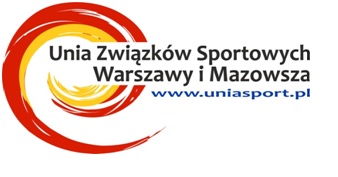 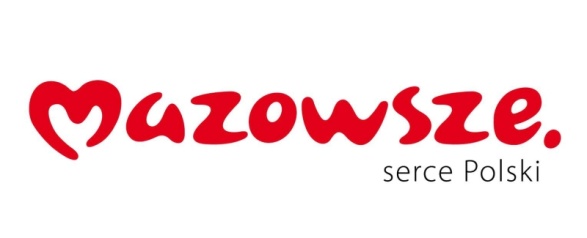 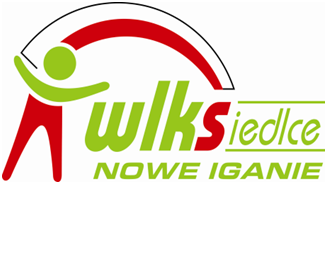 KOMUNIKAT ORGANIZACYJNYELIMINACJE DO OGÓLNOPOLSKIEJ OLIMPIADY MŁODZIEŻY 
W PODNOSZENIU CIĘŻARÓWCel turniejuUzyskanie kwalifikacji do OOMPopularyzacja dyscypliny podnoszenia ciężarów wśród młodzieży szkolnej.OrganizatorzySamorząd Województwa MazowieckiegoUnia Związków Sportowych Warszawy i Mazowsza MOZPCWLKS Nowe IganieTermin i miejsceTurniej odbędzie się w dniu 5.09.2020r.(sobota) na obiekcie WLKS Siedlce ul. Kazimierzowska 23Przyjazd uczestników do godz. 1030Konferencja techniczna godz. 1100Waga zawodników godz. 1130Start I grupy godz.1300UczestnictwoW eliminacjach udział biorą roczniki 2003-2004Wymagana licencja PZPC i dokument tożsamościWymagane aktualne badania lekarskie i potwierdzona formuła antydopingowaSystem prowadzenia turniejuTurniej zostanie przeprowadzony zgodnie z przepisami PZPC oraz niniejszym regulaminemKategorie wagowe zgodnie z kategoriami OOMOrganizacja turnieju Obsadę sędziowską wyznacza Komisja Techniczno-Sędziowska PZPC oraz MOZPCW zależności od ilości zweryfikowanych uczestników nastąpi podział na grupy.NagrodyZa I-III miejsca zawodniczki i zawodnicy otrzymują medale w poszczególnych kategoriach wagowychZasady finansowaniaOrganizator turnieju  - MOZPC pokrywa koszty organizacyjne.Uczestnicy pokrywają koszt przejazdu, zakwaterowania, wyżywienia itp.Opłata startowa 30 zł(zawodniczki, zawodnicy oraz trener)Przepisy końcowePrawo interpretacji niniejszego regulaminu przysługuje organizatorowi i Sędziemu Głównemu turnieju.Zgłoszenia do 1.09.2020r. na adres: wlksi@wp.pl Uczestnicy eliminacji powinni być ubezpieczeni od NNW i OC, za ewentualne szkody dokonane przez uczestników obciążane będą jednostki delegujące, organizator nie ponosi odpowiedzialności za rzeczy zaginione w trakcie trwania zawodów.Istnieje możliwość zakupu obiadów w cenie 17 zł, rezerwacja tel.: 25 633 95 08